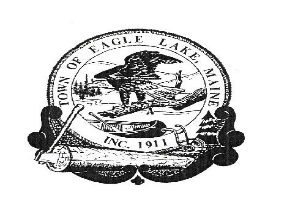 TOWN OF EAGLE LAKEBOARD OF SELECTMEN MEETINGNovember 15, 20225:30 P.M.The Public may participate in this meeting by attending in person at the Eagle Lake Town Office located at 36 Devoe Brook Road or via ZOOM video-conferencing.  Please copy and paste this link:     https://us02web.zoom.us/j/7242918891to your browser if you wish to participate via ZOOM. The meeting ID will be 724 291 8891  If you wish to call in, please use 1 (646) 558 8656 (New York) and be prepared to type in the meeting ID 724 291 8891  when asked to do so.   ****************************************AGENDA  CALL TO ORDER: TIME 5:30 P.M. EXECUTIVE SESSION: 1 M.R.S.A. 405 § (6) (F) CONFIDENTIAL RECORDSREVIEW AND CONSIDER A POVERTY ABATEMENTVOTE ON POVERTY ABATEMENT     PUBLIC COMMENT        5.       TOWN MANAGER’S REPORT         UPDATES              a.     Micro Loan                   b.     Pond Brook Estates                   c.     Roads                d.     NASWA                e.     Eagle Lake Fire Department           6.          MONTHLY FINANCIALS – October 2022                          Review monthly financials for OctoberBank Reconciliations; Including Pond BrookSample Check AuditSign WarrantsMicroloan        7.         REVIEW AND ACCEPT MINUTES:      October 19, 2022 BOARD OF SELECTMEN’S MEETING      October 26, 2022 BOARD OF SELECTMEN”S MEETING       8.      REVIEW AND CONSIDER CDBG GRANT MATERIAL 9.     REVIEW AND CONSIDER INSTALLING LED LIGHTING IN THE FIRE BAY10.     ZOOM VIDEOCONFERENCING UPDATE        11.      REVIEW AND CONSIDER RED RIVER PLOWING CONTRACT FOR 2022-2023                    WINTER SEASON              12       REVIEW AND CONSIDER UPDATING THE PERSONNEL POLICY        13.       REVIEW AND CONSIDER UPDATING THE ETHICS POLICY           14.        OTHER BUSINESS:               15.       EXECUTIVE SESSION 1 M.R.S.A. 405 § (6) (A) PERSONNEL MATTERS                    TOWN MANAGER’S EVALUATION        16.       ADJOURN